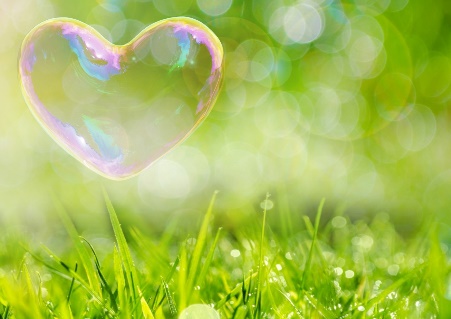 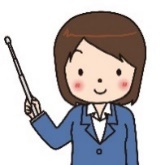 自分では変えたり、なくしたりできないストレスについては、静かに受け入れることも大切です。ただし、溜め込むと不調の原因にもなりますので、上手に解消するために３つのＲを実践しましょう。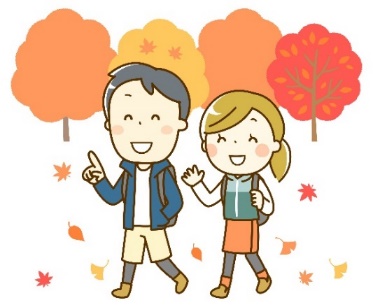 